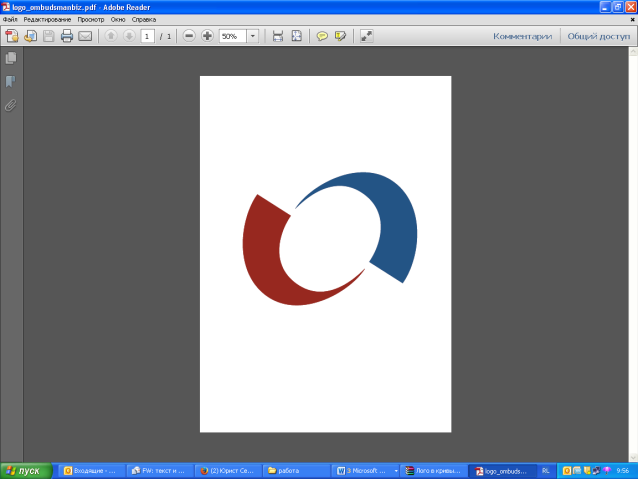 Уполномоченный по защите прав предпринимателейв Амурской областиДОКЛАД о соблюдении прав и законных интересов субъектов предпринимательской деятельности в Амурской области и о деятельности уполномоченного по защите прав предпринимателей в Амурской области в 2017 годуБлаговещенск2018СОДЕРЖАНИЕВведениеНастоящий доклад уполномоченного по защите прав предпринимателей в Амурской области (далее – уполномоченный) о состоянии соблюдения прав и законных интересов субъектов предпринимательской деятельности на территории Амурской области за 2017 год подготовлен на основании части 6 статьи 10 Федерального закона от 07.05.2013 № 78-ФЗ «Об уполномоченных по защите прав предпринимателей в Российской Федерации» и части 7 статьи 4 Закона Амурской области от 15.09.2014 № 399-ОЗ «Об уполномоченном по защите прав предпринимателей в Амурской области». Основной целью доклада является информирование губернатора Амурской области, Законодательного Собрания Амурской области, а также институтов гражданского общества и жителей Амурской области: о деятельности уполномоченного; об оценке условий осуществления предпринимательской деятельности в Амурской области; об актуальных и системных проблемах в данной сфере, причинах, их порождающих; о предложениях по совершенствованию правового положения субъектов предпринимательской деятельности, в том числе по повышению гарантий соблюдения их прав и законных интересов.В основу доклада положены результаты деятельности уполномоченного, анализ обращений субъектов предпринимательской деятельности и информация о результатах их рассмотрения, анализ условий осуществления предпринимательской деятельности в Амурской области. Структура доклада составлена с учётом рекомендаций Уполномоченного при Президенте Российской Федерации по защите прав предпринимателей.1. Формирование и развитие институтауполномоченного по защите правпредпринимателей в Амурской областиСтатья 34 Конституции Российской Федерации закрепляет право каждого на свободное использование своих способностей и имущества для предпринимательской и иной не запрещенной законом экономической деятельности. Не допускается экономическая деятельность, направленная на монополизацию и недобросовестную конкуренцию. Названное конституционное право с учетом текущего социального и экономического состояния страны и стратегических планов Президента Российской Федерации потребовало дополнительной защиты.Уполномоченные по защите прав предпринимателей – новый правозащитный институт, сформированный на федеральном и региональном уровнях по предложению предпринимательского сообщества, поддержанному Президентом Российской Федерации.В соответствии с Указом Президента Российской Федерации от 07.05.2012 № 596 «О долгосрочной государственной экономической политике» для улучшения условий ведения предпринимательской деятельности в нашей стране началось создание института уполномоченных по защите прав предпринимателей. Указом Президента Российской Федерации от 22.06.2012 № 879 Уполномоченным при Президенте Российской Федерации по защите прав предпринимателей был назначен Титов Борис Юрьевич.07 мая 2013 года принят Федеральный закон № 78-ФЗ «Об уполномоченных по защите прав предпринимателей в Российской Федерации».В Амурской области деятельность института уполномоченного по защите прав предпринимателей началась с назначения Степановой Оксаны Викторовны общественным представителем Уполномоченного при Президенте Российской Федерации по защите прав предпринимателей на основании приказа от 22.11.2013 № 6-пр.15 сентября 2014 года принят Закон Амурской области № 399-ОЗ «Об уполномоченном по защите прав предпринимателей в Амурской области», в соответствии с требованиями которого распоряжением губернатора Амурской области от 22.10.2014 № 193-к на должность уполномоченного назначена Степанова Оксана Викторовна. Закон Амурской области установил основные задачи уполномоченного, его права, компетенцию, требования, предъявляемые к уполномоченному. Созданный в Амурской области институт уполномоченного в первую очередь призван защищать права и законные интересы предпринимательского сообщества области, представленного по состоянию на 31 декабря 2017 года следующими субъектами:Законом Амурской области от 15.09.2014 № 399-ОЗ «Об уполномоченном по защите прав предпринимателей в Амурской области» определены основные задачи Уполномоченного:Согласно Закону об Уполномоченном в его компетенцию входит рассмотрение жалоб субъектов предпринимательской деятельности, зарегистрированных и осуществляющих деятельность на территории Амурской области, права и законные интересы которых были нарушены на территории Амурской области, жалобы объединений субъектов предпринимательской деятельности, обращающихся в защиту интересов членов таких объединений на решения и (или) действия (бездействие) органов власти и органов местного самоуправления, наделенных федеральным законом, отдельными  государственными или иными публичными полномочиями, должностных лиц, нарушающих права и законные интересы субъектов предпринимательской деятельности.Уполномоченный вправе:привлекать экспертов, способных оказать содействие в полном, всестороннем и объективном рассмотрении жалобы; направлять в органы государственной власти и органы местного самоуправления, мотивированные предложения о принятии НПА, относящихся к сфере деятельности Уполномоченного, Губернатору Амурской области об отмене или о приостановлении действия актов органов исполнительной власти Амурской области; принимать участие в заседаниях Законодательного Собрания Амурской области, органов исполнительной власти Амурской области, органов местного самоуправления в случаях рассмотрения вопросов, касающихся защиты прав и законных интересов субъектов предпринимательской деятельности; создавать совещательные органы, назначать общественных помощников, действующих на общественных началах, заключать соглашения о взаимодействии. По результатам анализа информации о нарушении прав и законных интересов субъектов предпринимательской деятельности и обобщения итогов рассмотрения жалоб Уполномоченный вправе:направлять государственным органам, должностным лицам свои замечания и предложения общего характера, относящиеся к обеспечению прав и законных интересов субъектов предпринимательской деятельности, совершенствованию административных процедур; обращаться к субъектам правотворческой инициативы Амурской области с предложениями об изменении и (или) о дополнении законодательства.Организационное, правовое, аналитическое, информационное, документационное, финансовое и материально-техническое обеспечение деятельности уполномоченного осуществляет аппарат Общественной палаты области.Цели, задачи и компетенция уполномоченного, определённые областным законом, в отчетном периоде изменений не претерпели.Вместе с тем необходимо отметить целесообразность внесения изменений в Федеральный закон от 07.05.2013 № 78-ФЗ «Об уполномоченных по защите прав предпринимателей в Российской Федерации» в части определения единого должностного положения уполномоченного для всех регионов страны и создания отдельного аппарата для обеспечения его деятельности.В отчетном году в соответствии с пунктом 5 статьи 5 Закона Амурской области от 15.09.2014 № 399-ОЗ «Об уполномоченном по защите прав предпринимателей в Амурской области» для организации работы уполномоченного с субъектами предпринимательской деятельности, а также для оказания помощи уполномоченному в организации взаимодействия с органами государственной власти области, территориальными органами федеральных органов исполнительной власти в области, органами местного самоуправления муниципальных образований области, иными лицами, оказания содействия уполномоченному в осуществлении полномочий в муниципальных районах и городских округах области уполномоченным создан институт общественных помощников, осуществляющих деятельность на общественных началах. В настоящее время в области работает 20 общественных помощников во всех муниципальных районах. В последствии их количество планируется увеличить до 29 и задействовать по всем аспектам деятельности уполномоченного. В целях оказания информационно-аналитической, консультативной, научно-методической помощи и иного содействия уполномоченному по реализации его полномочий при уполномоченном создан общественный экспертный совет. В его состав вошли 7 человек из числа адвокатов, юристов и представителей бизнеса. В 2017 году было проведено два заседания совета, на которых были рассмотрены вопросы по красным линиям, коммунальным платежам, неправомерным действиям сотрудников правоохранительных органов.Основными задачами Общественного Совета являются:- выявление системных проблем, приводящих к нарушению прав и законных интересов;- выявление фактов чрезмерного регулирования предпринимательской деятельности;- выработка рекомендаций Уполномоченному при Президенте РФ;-обсуждение ежегодного доклада Уполномоченного о соблюдении прав предпринимателей в Амурской области;Общественный Совет при Уполномоченном – это гражданский институт, формирующий единую позицию по наиболее значимым и актуальным вопросам осуществления предпринимательской деятельности.В целях популяризации института уполномоченного в Амурской области, освещения результатов его деятельности на официальном интернет-сайте регулярно размещается информация о проводимых им мероприятиях, а также о мероприятиях, в которых уполномоченный принимает участие, с отражением обсуждаемых вопросов и принимаемых решений. В отчетном году на сайте размещено 32 информации о таких мероприятиях. Кроме того, о деятельности уполномоченного опубликовано в журнале «Деловое Приамурье» 2 статьи, на информационном портале информационного агентства «Амур.инфо» - 12 статей, в новостных передачах местной телевизионной компании «Альфа-Канал» сообщалась информация, изложенная в 8 из 12 указанных статей. Данные Медиалогии уполномоченного по защите прав предпринимателей в Амурской области за 2017 год – 170 сообщений в СМИ.В ходе Восточного экономического форума, проходившего во Владивостоке в сентябре 2017 года, подведены итоги Национального рейтинга-2016 по показателю «Осведомлённость предпринимателей о наличии и качестве работы уполномоченного по защите прав предпринимателей в субъекте Российской Федерации».  Амурская область по этому показателю заняла первое место среди субъектов Дальневосточного федерального округа.В 2017 году Уполномоченный приняла участие и выступила по проблемным вопросам бизнеса на следующих всероссийских и международных мероприятиях:- Восточный экономический форум (секция по безопасности бизнеса под председательством Генерального Прокурора РФ и Уполномоченного при Президенте РФ по защите прав предпринимателей);- Х всероссийская конференция Уполномоченных по защите прав предпринимателей;- II Дальневосточный форум предпринимателей в г. Хабаровске по теме: «Улучшение инвестиционного климата: новые точки роста»;- Конференция Уполномоченных по защите прав предпринимателей Казахстана и России;- Совещание по вопросам, связанных с защитой прав инвесторов в г.Хабаровске- Амурская международная выставка - форум «АмурЭкспоФорум – 2017» в г. Благовещенске и «Международная торгово – экономическая ярмарка на острове Большой Хэйхэ» в г.Хэйхэ.2. Работа уполномоченногопо предотвращению нарушений прав и законныхинтересов субъектов предпринимательской деятельности.Количественные и качественные показателиработы с обращениямиКлючевым направлением деятельности уполномоченного является работа по рассмотрению обращений субъектов предпринимательской деятельности. Основная цель этой работы – предотвращение нарушений либо восстановление прав и законных интересов субъектов предпринимательской деятельности. Анализ обращений позволяет выявить болевые точки развития предпринимательской деятельности в регионе, скорректировать направления деятельности уполномоченного. Основным источником информации о нарушениях прав и законных интересов субъектов предпринимательской деятельности служат жалобы и обращения предпринимателей, поступающие в адрес уполномоченного. В соответствии с Законом Амурской области от 15.09.2014 № 399-ОЗ «Об уполномоченном по защите прав предпринимателей в Амурской области» уполномоченный рассматривает жалобы субъектов предпринимательской деятельности, зарегистрированных в органе, осуществляющем государственную регистрацию на территории области, и жалобы субъектов предпринимательской деятельности, права и законные интересы которых были нарушены на территории области (далее - заявители), на решения или действия (бездействие) органов государственной власти области, территориальных органов федеральных органов исполнительной власти в области, органов местного самоуправления муниципальных образований области, иных органов, организаций, наделенных федеральным законом отдельными государственными или иными публичными полномочиями, должностных лиц, нарушающие права и законные интересы субъектов предпринимательской деятельности.В 2017 году в адрес уполномоченного поступило 242 обращения, из них 165 устных, 77 письменных. Из всего количества обращений - 165 касались общих проблем организации предпринимательства, и для их разрешения необходима была организационная, юридическая помощь. По ним даны разъяснения и рекомендации о способах решения обозначенных вопросов. Все обращения были приняты к рассмотрению, из них 59 рассмотрено в установленном порядке. География принятых для рассмотрения 59 обращений охватывает 8 муниципальных районов и 6 городских округов области (гг. Благовещенск, Свободный, Райчихинск, Шимановск, Зея, Белогорск), а также 2 обращения поступило из другого региона Российской Федерации.Большая часть обращений (49,1%) поступила от предпринимателей г.Благовещенска. Это объясняется тем, что большинство предпринимателей (53,6%) зарегистрировано в областном центре. Не поступало обращений из Октябрьского, Ромненского районов. Наибольшее число обращений поступило по вопросам, входящим в компетенцию федеральных органов государственной власти и органов местного самоуправления.В 2017 году порядка 26% составили обращения по вопросам земельных отношений, 19% – это обращения, связанные с действиями правоохранительных органов. На уровне 2016 года осталось количество обращений по вопросам действий таможенных органов (6 обращений). Обращения в сфере налогообложения уменьшились на 25%, обращения в сфере имущественных отношений в 2017 году вообще не поступали в приемную уполномоченного.64 обращения рассмотрены, по каждому из них дан письменный ответ. По 13 обращениям работа продолжается в 2018 году, в том числе и в судебных инстанциях. В судах различных инстанций уполномоченным отстаивались интересы 4 предпринимателей. В ходе этой работы принято участие в 7 судебных заседаниях, подготовлено 6 письменных правовых позиций. Законные права и интересы 3 предпринимателей восстановлены в судебном порядке.Уполномоченный выступил в качестве третьего лица по вопросам перевозок; оспаривания вопросов выдачи министерством внешнеэкономических связей, туризма и предпринимательства области лицензий; оспаривания выдачи таможенным органом предпринимателю антидемпинговой пошлины. Судебные процессы по таможенным делам в настоящее время продолжаются.Работа по рассмотрению обращений предпринимателей позволила выявить болевые точки бизнеса в области, системные, актуальные проблемы осуществления предпринимательской деятельности. Наиболее важными проблемами в сферах земельных и имущественных правоотношений, и основными препятствиями для развития бизнеса стали неправомерные отказы в предоставлении в пользование земельных участков и помещений, продлении их аренды, нарушение сроков рассмотрения заявлений. В сфере налогообложения большие проблемы создают высокая стоимость патентов для осуществления розничной торговли и пассажироперевозок, завышенные ставки налога на недвижимость, применение контрольно-кассовой техники в режиме онлайн. До настоящего времени существуют проблемы в сфере контрольно-надзорной деятельности, которые заключаются в применении контрольными органами, так называемых рейдовых мероприятий, которые по законодательству не подпадают под проверки и проводятся во внеплановом порядке без санкции органов прокуратуры. В таможенной сфере спорным вопросом остается механизм определения таможенной стоимости перемещаемого через государственную границу товара.Выводы из анализа обращений явились основанием определения направлений деятельности уполномоченного в отчетном периоде.В 2017 году в Амурской области продолжила работу общественная приемная Уполномоченного при Президенте Российской Федерации по защите прав предпринимателей. Всего в общественную приемную обратилось более 242 субъектов предпринимательской деятельности. В отношении большинства обращений работа приемной носила разъяснительный характер положений законодательства. Правовая сфера запросов в основном касалась гражданских правоотношений (договорное, корпоративное право), а также законодательства в сфере землепользования. Предприниматели получили юридические консультации. Часть обратившихся составила обращения на имя Уполномоченного. Работу общественной приемной предприниматели в целом оценивают положительно.3. Взаимодействие регионального Уполномоченного с Аппаратом Уполномоченного при Президенте Российской Федерации по защите прав предпринимателей, органами государственной власти, органами местного самоуправления, общественными объединениями предпринимателейВзаимодействие регионального Уполномоченного с Аппаратом Уполномоченного при Президенте РФ осуществляется на основе подписанного в 2013 году Меморандума регионального Уполномоченного по защите прав предпринимателей «О работе в рамках единого института Уполномоченного при Президенте РФ по защите прав предпринимателей». Основными формами взаимодействия являются: 1) оперативное взаимодействие с общественными помощниками Уполномоченного при Президенте РФ по защите прав предпринимателей по отраслям экономики в рамках рассмотрения обращений; 2) оказание поддержки со стороны центрального аппарата при работе по восстановлению нарушенных прав субъектов предпринимательской деятельности, в том числе через рассмотрение их обращений на заседаниях Межведомственной рабочей группы по защите прав предпринимателей при Генеральной прокуратуре РФ и Центра общественных процедур «Бизнес против коррупции»; 3) ежемесячное направление справочно-отчетной информации по утвержденной форме; 4) подготовка и направление мотивированных экспертных заключений и предложений о внесении изменений в действующее законодательство в рамках решения системных проблем; 5) подготовка и направление предложений для включения в ежегодный Доклад Уполномоченного при Президенте РФ по защите прав предпринимателей Президенту РФ по решению актуальных системных проблем; 6) направление пресс-релизов о деятельности регионального Уполномоченного для размещения на официальном сайте Уполномоченного при Президенте РФ. В рамках взаимодействия региональных уполномоченных с Уполномоченным при Президенте РФ, Аппаратом Уполномоченного при Президенте РФ проводятся всероссийские и окружные совещания и конференции. Уполномоченный работает в единой общероссийской информационной системе, которая позволяет отслеживать всю работу регионального Уполномоченного по рассмотрению обращений и жалоб субъектов предпринимательской деятельности. 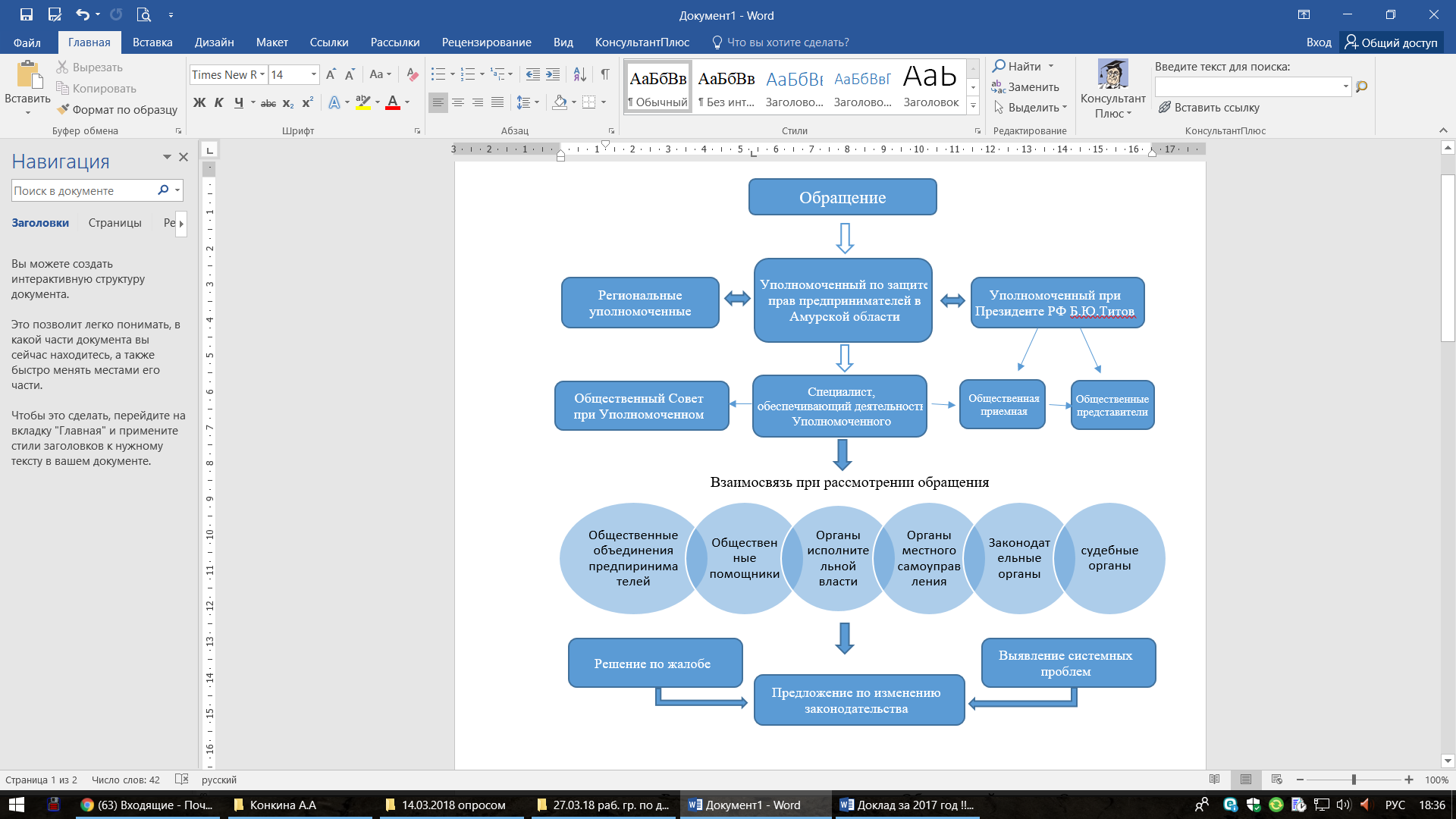 4. Реализация полномочий уполномоченногоБольшое внимание уполномоченный уделяет вопросу общественного контроля за работой региональных органов исполнительной власти по созданию благоприятных условий для ведения бизнеса в Амурской области. Так, с 2016 года в области осуществляется мониторинг результатов внедрения в 2015 году Стандарта по обеспечению благоприятного инвестиционного климата. С этой целью Агентство стратегических инициатив по продвижению новых проектов (АСИ) сформировало Экспертную группу по мониторингу внедрения Стандарта в Амурской области, состоящую из представителей общественности, делового сообщества и бизнеса. Активное участие в работе группы принимает и уполномоченный. В 2017 году работа в данном направлении продолжалась. За прошедший год уполномоченный принял участие в 4 заседаниях проектного офиса по внедрению Стандарта по обеспечению благоприятного инвестиционного климата на территории области с участием губернатора Амурской области.В ходе общественной экспертизы мониторинга внедрения Стандарта экспертами рассматриваются результаты проведенных Правительством области мероприятий по обеспечению в регионе благоприятного инвестиционного климата и подготавливаются рекомендации по совершенствованию работы органов власти в данном направлении. В течение отчетного периода состоялось 9 заседаний Экспертной группы.В целях обеспечения общественного контроля и участия в разработке и реализации государственных программ области все проекты государственных программ области, а также отчетная информация об их реализации ежеквартально размещаются на официальных сайтах Правительства области и министерства экономического развития области.Участие предпринимательского сообщества и уполномоченного в процедуре оценки регулирующего воздействия проектов нормативных правовых актов и экспертизе нормативных правовых актов является неотъемлемой частью этой работы. Результат достигается путем публичных обсуждений проектов нормативных правовых актов. При этом связь власти с предпринимательским сообществом выступает главным элементом диалога в рамках процедур, а учет мнений предпринимателей способствует повышению их активности. Для этих целей создана единая база экспертов предпринимательского сообщества, заключены соглашения о сотрудничестве между уполномоченным, министерством экономического развития области, общественными организациями и объединениями. Вся информация о процедуре проведения оценки регулирующего воздействия, а также нормативные документы, информационные материалы размещаются на портале Правительства области в разделе «Оценка регулирующего воздействия» и введённой региональной версии «ОРВ в Амурской области» на информационном портале ОРВ (orv.gov.ru).В целях содействия более активному привлечению малого и среднего бизнеса к решению социально-экономических проблем региона уполномоченный является председателем совета предпринимателей при Правительстве области, активно взаимодействует с Правительством области и привлекает к работе совет по развитию малого и среднего   предпринимательства при Правительстве Амурской области. Совет является консультативно-совещательным органом при Правительстве области по вопросам развития малого и среднего предпринимательства на территории региона и осуществляет взаимодействие с аналогичными структурами при органах самоуправления городов и районов Приамурья. На заседаниях совета рассматриваются вопросы нормативно-правового регулирования предпринимательской деятельности, обсуждаются актуальные проблемные вопросы и вырабатываются предложения по их решению. Так, в 2017 году губернатором области и уполномоченным был утвержден график встреч предпринимательского сообщества и органов исполнительной власти области с участием губернатора. Были проведены 6 заседаний совета по развитию малого и среднего предпринимательства при Правительстве Амурской области под председательством уполномоченного и 4 круглых стола по актуальным проблемам малого и среднего предпринимательства области. В рамках данных встреч рассматривались вопросы увеличения кадастровой стоимости объектов недвижимости, вовлеченных в предпринимательскую деятельность, перехода в налоговую службу прав администрирования платежей во внебюджетные фонды, кредитования субъектов малого и среднего предпринимательства области и другие проблемные вопросы.   По предложению уполномоченного и общественных организаций, защищающих интересы предпринимателей, при министерстве внешнеэкономических связей, туризма и предпринимательства области создан общественно-экспертный совет по вопросам предпринимательства. В его состав входят руководители региональных отделений общероссийских общественных организаций «Опора России», «Союз промышленников и предпринимателей», уполномоченный и предприниматели области. Совет проводит экспертизу проектов нормативных актов, обсуждает предложения и замечания по ним.В 2017 году продолжилась практика проведения совещаний в режиме видеоконференции с руководителями территориальных органов федеральных органов государственной власти, действующих на территории Амурской области, органов государственной власти области, органов местного самоуправления и с представителями предпринимательского сообщества, на которых рассматриваются конкретные проблемы предпринимательского сообщества.Так же поступают обращения по неоплате за выполненные работы в крупном инвестиционном проекте, реализуемом на территории области, – это строительство магистрали газопровода «Сила Сибири» и Амурского газоперерабатывающего завода. Созданы рабочие группы министерством экономического развития Амурской области и министерством внешнеэкономических связей, туризма и предпринимательства Амурской области.Учитывая опыт участия в строительстве космодрома, министерство экономического развития области от исполнительных органов государственной власти области и уполномоченный со своей стороны получили информацию по отраслевым предприятиям, которые в перспективе могут быть задействованы в реализации инвестиционных проектов. На основании этой информации составлен перечень потенциальных участников строительства магистрального газопровода «Сила Сибири» и Амурского газоперерабатывающего завода. Данный перечень направлен в адрес заказчиков, генеральных подрядчиков, а также размещен в свободном доступе на портале Правительства Амурской области.Кроме того, по инициативе уполномоченного для организаций и предпринимателей области проведено четыре совещания с участием заказчиков и генеральных подрядчиков, на которых обсуждались вопросы привлечения предприятий области к реализации инвестиционных проектов, в результате совместной работы с ООО «Газпром переработка», ООО «СИБУР», ОАО «НИПИгазпереработка» наши амурские предприятия привлекаются к работам и восходят на прямые контракты.По информации, представленной генеральными подрядчиками, по состоянию на 31.12.2017 в реализации газовых инвестиционных проектов задействовано 50 амурских компаний.В целях недопущения проблемных ситуаций по газовым проектам и максимального использования потенциала амурских предприятий, рабочей силы с подрядчиками газовых проектов достигнута договоренность предоставлять в министерство экономического развития области информации о планируемых тендерах с указанием предварительных объемов, технических характеристик изделий и диапазона цен (эта информация необходима для подготовки производств к выпуску продукции и выполнению работ) и во исполнение требований федерального законодательства о контрактной системе в сфере закупок товаров, работ, услуг в части осуществления не менее 15% совокупного годового стоимостного объема закупок у субъектов малого и среднего предпринимательства, а также рассмотреть возможность формирования конкурсных процедур, раздробив крупные лоты (торги).Надеемся, что эти меры позволят более полно задействовать потенциал амурских предприятий и в конечном итоге дадут положительный экономический эффект для области.25 октября 2017 года уполномоченный совместно с Амурским региональным отделением «ОПОРА РОССИИ», региональным отделением в Амурской области Общероссийского общественного движения «Народный Фронт» при поддержке министерства внешнеэкономических связей, торговли и предпринимательства области провел стратегическую сессию «Стратегия роста Амурской области - создание высокопроизводительных рабочих мест».В ходе мероприятия были рассмотрены следующие вопросы:■	О значении и статистике ВПРМ в РФ и регионе. Основные проблемы, сдерживающие их рост;■	О высокой значимости для регионального развития программ по поддержке стабильной занятости;■	Предложения ОПОРЫ РОССИИ по созданию ВПРМ в Амурской области;■	О потенциале создания новых ВПРМ и основные проблемы, сдерживающие рост количества ВПРМ в Амурской области;■	Об основных кластерных и иных проектах - точках роста в Амурской области;■	Об основных системных решениях на региональном и федеральном уровне, направленных на стимулирование создания новых ВПРМ в Амурской области.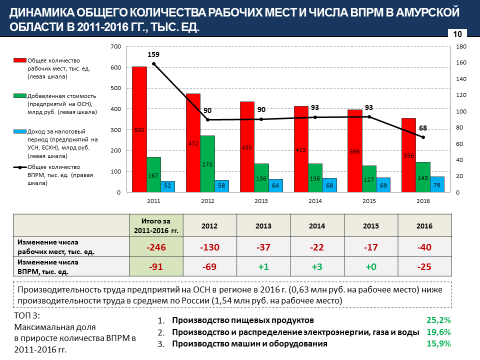 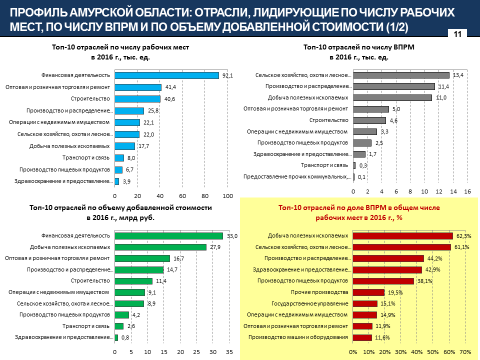 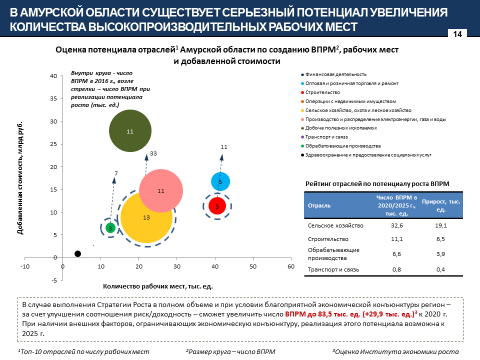 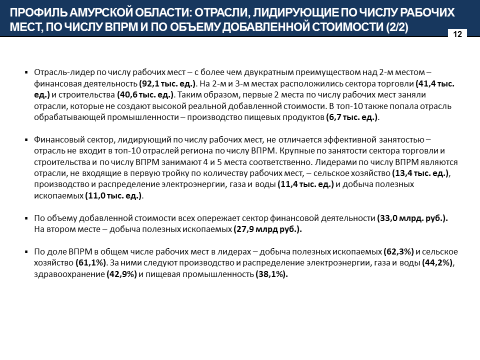 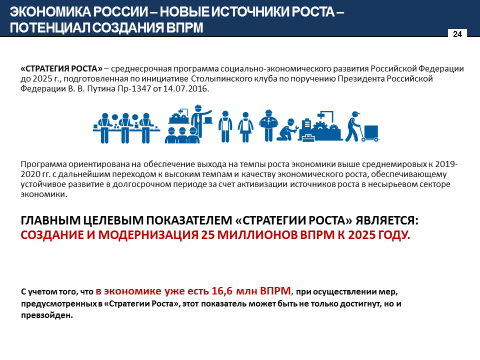 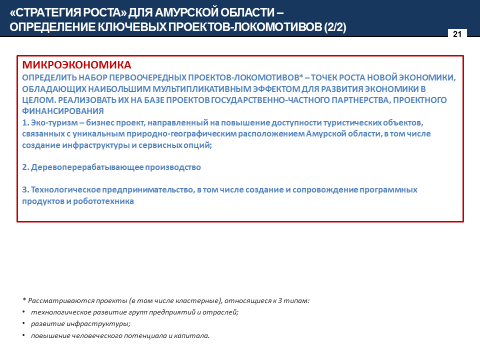 По итогам сессии были даны следующие рекомендации:1. Признать высокую значимость цели по реализации потенциалаАмурской области по созданию новых ВПРМ и сохранениюзанятости.2. Признать, что ВПРМ – это цель, объединяющая все общество, это высокие зарплаты людей, высокий уровень и качество их жизни, это высокая прибыль предприятий и, соответственно, высокие налоговые поступления и высокие доходы бюджета.3. Признать, что создать новые ВПРМ может только честный частный бизнес, и сегодня необходимо обеспечить все условия для его работы, только в этом случае показатель, поставленный Президентом Российской Федерации по созданию 25 миллионов ВПРМ, будет достигнут.4. Поддержать на федеральном уровне принятие Стратегии, в основе которой лежит достижение ключевого KPI создания 25 млн. ВПРМ.5. Поддержать создание современной системы мониторинга эффективности занятости в регионе на базе данных ФНС - мониторинг создания ВПРМ, мониторинг создания и сокращения рабочих мест в регионе в разрезе отраслей и муниципальных образований.6. Направить предложения от участников конференции в адрес Центрального штаба ОНФ с предложениями по реализации потенциала Амурской области в части создания ВПРМ:■	На уровне отдельных кластерных и иных проектов (точек роста).■	На уровне системных решений на региональном и федеральном уровне, направленных на стимулирование создания ВПРМ и стратегии роста в Амурской области.С 22 - 24 ноября 2017 года амурский бизнес-омбудсмен принял участие в X Всероссийской конференции уполномоченных по защите прав предпринимателей в г.Краснодаре и с.Абрау-Дюрсо.В отчетном году амурский омбудсмен совместно с министерством внешнеэкономических связей, туризма и предпринимательства области в рамках работы «Открытого Правительства» проводил встречи с предпринимателями непосредственно на территориях муниципальных образований, где рассматривались проблемные вопросы бизнес-сообщества конкретных муниципальных образований. Основные вопросы, рассматриваемые на данных встречах, – это проблемы определения кадастровой стоимости объектов недвижимости, вовлеченной в предпринимательскую деятельность, государственная поддержка субъектов малого предпринимательства со стороны Правительства области, а также частные вопросы предпринимателей, связанные с действиями контрольно-надзорных ведомств. Уполномоченным подписано 2 Соглашения о взаимодействии:- с Региональным отделением Общероссийского Отраслевого Объединения Работодателей в сфере охраны и безопасности «Федеральный Координационный Центр Руководителей Охранных Структур»;- с Некоммерческой организацией «Фонд содействия кредитованию субъектов малого и среднего предпринимательства».Для оказания содействия в осуществлении полномочий в районах и городах Амурской области по состоянию на 31 декабря 2017 года свою деятельность осуществляли 20 общественных помощника бизнес – омбудсмена: в 20 муниципальных районах.Работа общественных помощников осуществляется на безвозмездной основе и позволяет Уполномоченному оперативно получать обратную связь о соблюдении прав и законных интересов предпринимателей в муниципальных образованиях и оперативно реагировать на обращения и жалобы предпринимателей.  5. История успехаВ приемную Уполномоченного по защите прав предпринимателей поступают обращения от предпринимателей области с просьбой оказать содействие по защите хозяйствующих субъектов от действий правоохранительных органов Амурской области.         В своих обращениях предприниматели выражают беспокойство по поводу незаконных действий и возбуждения уголовных дел, противоречащих нормам уголовного процессуального кодекса РФ. В приёмную Уполномоченного по защите прав предпринимателей в Амурской области обратилась индивидуальный предприниматель. В своём обращении указала, что занимается продажей верхней одежды. Обратилась с жалобой на действия правоохранительных органов, выразившиеся в проведении осмотра места происшествия и составления протоколов осмотра. В процессе осмотра места происшествия были изъяты вещи, которые, в соответствии с действующим законодательством, не подлежат маркировке. Также, в своём обращении предприниматель указала на некорректное и агрессивное поведение сотрудников полиции, выразившееся в угрозах в адрес работников торговой точки, а в случае, если будут чинить препятствия в конфискации меховых изделий, то будет вызван Отряд Мобильный Особого Назначения. По окончанию проверки следователем Следственного Отдела МО МВД России «Благовещенский» в отношении индивидуального предпринимателя было возбуждено уголовное дело по признакам состава преступления, предусмотренного п. «б» ч. 2 ст. 171.1 УК РФ.Постановление следователя о возбуждении уголовного дела признано прокуратурой Амурской области незаконным и отменено в течение 24 часов на основании обращения уполномоченного по защите прав предпринимателей в Амурской области, материалы возвращены следователю для дополнительной проверки. Ещё один пример нарушения правоохранительными органами УПК и «рейдерского захвата». Индивидуальный предприниматель и генеральный директор ООО указали, что в целях проведения доследственной проверки, без направления запроса о предоставлении документов, на территорию Тамбовского элеватора прибыла группа сотрудников СЧ СУ УМВД России по Амурской области и сотрудники СОБРа. Осмотр помещения проводился без присутствия собственников помещений, двери помещений взламывались, изымались подлинники документов без описи и без предоставления возможности отснять копии, следственные действия проводились без сообщения о преступлении. По обращению уполномоченного по защите прав предпринимателей в Амурской области прокуратурой Амурской области была проведена проверка изложенных фактов.При изучении материалов прокуратурой области выявлен ряд нарушений требований УПК РФ, в том числе, повлекших нарушения прав предпринимателей. По факту выявленных нарушений заместителем прокурора области начальнику Следственного Управления Министерства Внутренних Дел России по Амурской области внесено требование об их устранении, которое рассмотрено, удовлетворено, приняты меры к устранению нарушений уголовно - процессуального законодательства.Также, заместителем прокурора области по факту ненадлежащей деятельности органов полиции при проведении доследственной проверки начальнику Управления Министерства Внутренних Дел России по Амурской области направлена соответствующая информация. Информация о нарушениях УПК РФ рассмотрена руководством УМВД России по Амурской области.Ещё один пример. Индивидуальный предприниматель обратился с жалобой на действия сотрудников следственного отдела УМВД по Завитинскому району Амурской области. Как следует из текста жалобы, предприниматель обвиняется по ч.1 ст.159 УК РФ. В постановлении о привлечении его в качестве обвиняемого значится, что он совершил преступление в г. Благовещенске, Амурской области путём подачи искового заявления в Арбитражный суд Амурской области. При этом Арбитражным судом Амурской области не установлено, что предприниматель похитил денежные средства в размере 37 тысяч 500 рублей.Уполномоченный по защите прав предпринимателей в Амурской области обратился в прокуратуру Амурской области с целью проверки изложенных фактов. При проведении проверки прокуратурой Амурской области при изучении уголовного дела в действиях следователя ОМВД России по Завитинскому району Амурской области установлены нарушения уголовно-процессуального законодательства.Ввиду выявленных нарушений уголовно-процессуального законодательства заместителем прокурора области начальнику Следственного Управления УМВД России по Амурской области внесено требование об устранении нарушений федерального законодательства, которое рассмотрено, удовлетворено, приняты меры к устранению допущенных нарушений.6. Оценка условий осуществления предпринимательской деятельности в Амурской областиВ целях выявления мнения предпринимателей об условиях осуществления предпринимательской деятельности в Амурской области, определения влияния административной и регуляторной среды на развитие малого и среднего бизнеса в области уполномоченным при содействии общественных помощников проведено анкетирование представителей бизнеса в 20 муниципальных образованиях области. В опросе приняли участие 49 субъектов малого и среднего предпринимательства. Наибольшее число опрошенных руководителей компаний и индивидуальных предпринимателей занимаются розничной и оптовой торговлей (48,2%), общественным питанием (18,4%), задействованы в сельскохозяйственной сфере (24,5%), работают в промышленности (8,9%).В результате анкетирования получены следующие ответы на вопросы:Оцените условия ведения бизнеса в регионе по сравнению с предыдущим годом65% респондентов считают, что условия ведения бизнеса в области по сравнению с 2016 годом ухудшились.Как Вы оцениваете взаимодействие органов государственной власти области и местного самоуправления с предпринимателями (на территориях)?Взаимодействие органов государственной власти области и местного самоуправления с предпринимательским сообществом оценивают положительно только 40% опрошенных.На развитие какой сферы деятельности региональной власти необходимо акцентировать большее внимание?80% предпринимателей считают, что наибольшее внимание региональной власти необходимо сосредоточить на проблемах в экономической и социальной сферах деятельности.Наиболее актуальными проблемами амурских предпринимателей на сегодняшний день являютсяБольше всего проблем амурские предприниматели имеют в сфере земельно-имущественных отношений (27%), контрольно-надзорной деятельности (27%), налогообложения (20%) и в подборе кадров (19%).Оцените инвестиционный климат в областиБолее половины опрошенных предпринимателей считают инвестиционный климат в области удовлетворительным, а 36% дали положительную оценку инвестиционному климату в области, в сравнении с предыдущим годом наметилась положительная динамика (в 2016 году лишь 4% опрошенных дали положительную оценку инвестиционному климату области).Как Вы оцениваете доступность финансовых ресурсов для малого и среднего бизнеса?Неудовлетворительную оценку доступности финансовых средств для малого и среднего бизнеса дали 26% респондентов. В сравнении с прошлым годом 22% респондентов оценили доступность финансовых ресурсов для предпринимателей как хорошую.Как Вы оцениваете доступность земельных участков, площадей для размещения малого и среднего бизнеса?80% опрошенных оценили доступность земельных участков для размещения объектов малого и среднего бизнеса как удовлетворительную.Оцените уровень административных барьеров при оформлении разрешительных документовУровень административных барьеров при оформлении разрешительных документов оценивают как средний и низкий 93% предпринимателей.Оцените комфортность ведения бизнеса в рамках нынедействующих законов и других нормативных правовых актовНеудовлетворительно оценивают комфортность ведения бизнеса в Амурской области из-за несовершенства законов и других нормативных правовых актов 17% предпринимателей. 80% респондентов считают комфортность ведения бизнеса в рамках ныне действующих законов и других нормативных правовых актов удовлетворительной.Оцените комфортность ведения бизнеса в рамках ныне действующей налоговой системы	11% опрошенных предпринимателей оценивают неудовлетворительно действующую налоговую систему, 80 % опрошенных предпринимателей удовлетворены действующей налоговой системой, 9 % считают её хорошей.Какие мероприятия необходимо провести в первую очередь для улучшения условий развития бизнеса в области?Для улучшения условий развития малого и среднего предпринимательства в Амурской области опрошенные предприниматели установили следующую очередность мер:1) установление льготного налогообложения;2) предоставление дешевых кредитов;3) снижение количества надзорно-проверочных мероприятий;4) бесплатное предоставление земельных участков; 5) оказание государственной финансовой поддержки;6) устранение административных барьеров при оформлении разрешительных документов.Какие изменения, на Ваш взгляд, необходимо внести в нормативные правовые акты для улучшения правового положения субъектов предпринимательской деятельности в Амурской области?1. На законодательнй основе утвердить ставку по имущественному и земельному налогам в размере не более 0,5 % от кадастровой стоимости для субъектов малого и среднего предпринимательства.2. Ужесточить борьбу с продажей нелегального оборота алкоголя и спиртосодержащей продукции.3. В связи с тем, что существует «теневая» экономика, т.е сокрытие доходов субъектами малого и среднего предпринимательства, выплата «серой» заработной платы по причине резкого увеличения с 2011 года ставок взносов во внебюджетные фонды с заработной платы наемных работников малого бизнеса с 14% до 30%, не более 15% (по оценкам экспертов) фонда оплаты труда показывается открыто малыми предпринимателями на Дальнем Востоке, предлагается:а) для субъектов предпринимательской деятельности на Дальнем Востоке снизить размер страховых взносов во внебюджетные фонды с заработной платы наемных работников с имеющихся 30% до 16-18% с одновременным ужесточением ответственности работодателей за исчисление и уплату взносов;б) переложить с работодателя на работников обязанность по уплате большей части взносов во внебюджетные фонды, тем самым включить работников в процесс формирования собственных пенсионных накоплений, оставив за работодателем ответственность по уплате базовой величины страховых взносов в размере не более 10%.4. Государством гарантированы дополнительные выплаты жителям районов Крайнего Севера и приравненных к ним местностей в связи с предоставлением дополнительных отпусков, сокращением рабочего дня для женщин, компенсацией затрат работнику и членам его семьи на проезд к месту проведения отпуска и обратно и др. Эти выплаты ложатся дополнительным финансовым бременем на субъекты малого и среднего бизнеса Дальнего Востока, снижают их конкурентоспособность в сравнении с другими регионами.Целесообразно предусмотреть для предпринимателей компенсацию из бюджета либо работникам по указанным финансовым расходам компенсировать из федерального бюджета.5. Пересмотреть в сторону уменьшения сумму выручки, применяемую для расчета тарифа по патентной системе налогообложения.Указанная мера будет способствовать выводу малого предпринимательства из «теневой» сферы.7. Проблемные вопросы и предложения по правовомусовершенствованию предпринимательской деятельностиИсходя из изложенного можно выделить вопросы, которые во взаимодействии с Правительством Амурской области и Законодательным Собранием Амурской области необходимо решить уполномоченному в 2018 году в первоочередном порядке.1. Рост числа самозанятых граждан, работающих на дому и не стоящих на учете в качестве предпринимателей, ведет к развитию «теневой экономики». Решение данной проблемы возможно путем утверждения нулевого размена вмененного дохода для предпринимателей, применяющих патентную систему налогообложения и не имеющих наемных работников.    2. В 2017 году уровень финансирования государственной программы по развитию малого и среднего предпринимательства снизился в 10 раз в сравнении с 2016 годом. Наличие финансовой поддержки со стороны Правительства области приводит к стимулированию развития производственно-технической базы субъектов малого и среднего предпринимательства.Предлагаю утвердить финансирование государственной программы по развитию малого и среднего предпринимательства из областного бюджета на 2018 год и плановый период 2019-2020 годы в размере не ниже 150 млн. рублей.3. Отсутствие в отдельных муниципальных образованиях области взаимосвязи власти с предпринимательским сообществом оказывает негативное влияние на развитие предпринимательства в данных муниципалитетах. Предлагаю на уровне Правительства области утвердить регламент взаимодействия муниципальных советов по развитию малого и среднего предпринимательства с администрациями муниципальных образований области.4. Низкий уровень информированности бизнеса о работе государственных органов и мерах поддержки субъектов малого и среднего предпринимательства. Предлагаю на официальных сайтах органов исполнительной государственной власти поместить отдельный раздел для субъектов малого и среднего предпринимательства, где бы размещалась информация о взаимодействии по проблемным вопросам малого и среднего предпринимательства, а также о мерах поддержки субъектов МСП, предоставляемых данным органом государственной власти. 5. Низкий уровень образованности предпринимателей в районах области приводит к ошибкам при реализации бизнес-проектов и снижению эффективности предпринимательской деятельности.Предлагаю активизировать работу организаций, образующих инфраструктуру поддержки, по проведению образовательных и консультационных мероприятий для предпринимателей области.Исходя из компетенции органов исполнительной и представительной власти области, органов местного самоуправления области по каждому из изложенных проблемных вопросов необходимо принять решение о внесении изменений в нормативные правовые акты области или муниципальных образований либо о проявлении законотворческой инициативы по внесению соответствующих изменений в федеральное законодательство. 6. В соответствии с законодательством, регулирующим порядок землепользования, для получения земельного участка в аренду крестьянским (фермерским) хозяйством необходимо пройти процедуру аукциона. Как правило, аукцион выигрывает более обеспеченный фермер. Для начинающего фермера расширение своего хозяйства становится проблематичным. В целях решения указанной проблемы целесообразно внести в федеральное законодательство изменения в части предоставления возможности передачи земельных участков в аренду крестьянским (фермерским) хозяйствам без проведения аукционов.                                                      ЗаключениеИнститут уполномоченного в Амурской области является органом, опирающимся на общественность, что позволяет максимально задействовать и вовлечь бизнес-сообщество в решение проблем, препятствующих предпринимательству на сегодняшнем этапе экономического развития страны. Любое противоправное действие или бездействие органов государственной власти и местного самоуправления может быть оспорено уполномоченным и предано гласности. Характерной чертой современного этапа развития института предпринимательства в России является системное обновление законодательства в части защиты прав и законных интересов субъектов предпринимательской деятельности, на основании результатов деятельности уполномоченных в регионах. Данные процессы затрагивают вопросы совершенствования правового положения субъектов предпринимательской деятельности, что определяется, прежде всего, стратегическим направлением экономического развития Амурской области и России в целом.Исходя из реализующихся крупных инвестиционных проектов, которые должны принести доход в бюджет, задача уполномоченного по защите прав предпринимателей в Амурской области первостепенная: привлечь предприятия Амурской области на прямые договора и контракты при строительстве Амурского газоперерабатывающего завода и не допустить банкротства Амурских предприятий. Вследствие этого, данные вопросы являются локомотивом экономического развития Амурской области и предпринимательства в целом.Введение31. Формирование и развитие институтауполномоченного по защите правпредпринимателей в Амурской области.42. Работа уполномоченногопо предотвращению нарушений прав и законныхинтересов субъектов предпринимательской деятельности.Количественные и качественные показателиработы с обращениями.93. Взаимодействие регионального Уполномоченного с Аппаратом Уполномоченного при Президенте Российской Федерации по защите прав предпринимателей, органами государственной власти, органами местного самоуправления, общественными объединениями предпринимателей.144. Реализация полномочий уполномоченного.165. История успеха. 6. Оценка условий осуществления предпринимательской деятельности в Амурской области.                                                                24267. Проблемные вопросы и предложения по правовому совершенствованию предпринимательской деятельности.33Заключение.35МикроМалыеСредниеВсегоЮридические лица (вновь созданные)9252(1 361)9285210 232 (1 361)Индивидуальные предприниматели (вновь созданные) 16 250(2 480)268316 521(2 480)Всего25 5021 1965526 753Муниципальное образованиеФИОАрхаринский районБелова Светлана Алексеевнаг.РайчихинскКохно Инна Валерьевнаг.ЗеяГлотова Галина Дмитриевнаг.ТындаЗимин Олег ЮрьевичКонстантиновский районКотова Елена ВитальевнаСковородинский районШабанова Дорина ВладимировнаБурейский район Мурашова Екатерина АлександровнаМагдагачинский районМухопад Елена АнатольевнаШимановский районНалётов Валерий ВалентиновичСелемджинский район Герман Сергей ВладимировичТындинский районФирстова Нина Николаевнаг.Свободный Руденко Андрей НиколаевичМихайловский районСокарева Тамара НиколаевнаБлаговещенский районСоколовский Евгений ВладиславовичОктябрьский районТрач Иван ВладимировичЗейский районМаксимович Сергей Евгеньевичг.БелогорскШипулина Нина ВладимировнаСерышевский районЩепак Татьяна Анатольевна